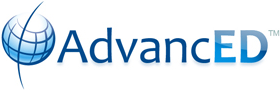 STHS Executive Summary Template School AccreditationThe Executive Summary (ES) provides the school an opportunity to describe in narrative form its vision as well as strengths and challenges within the context of continuous improvement. Use this template to complete the responses to the various questions below.    The responses should be brief, descriptive, and appropriate for the specific section. Transfer completed narratives into the corresponding sections of the Executive Summary found online in ASSIST.Description of the SchoolDescribe the school's size, community/communities, location, and changes it has experienced in the last three years. Include demographic information about the students, staff, and community at large. What unique features and challenges are associated with the community/communities the school serves?Sheridan Technical College and Technical High School is a public magnet school and postsecondary technical educational institution operated under the auspices of The School Board of Broward County, Florida. It has three campuses: Sheridan Technical College Main Campus in Hollywood, West Campus in Pembroke Pines, and Sheridan Technical High School in Fort Lauderdale.  The College is one of three (3) area technical colleges in the county.The College offers adult, secondary, and postsecondary programs in the following areas: ACCESS/Adult Curriculum for Community; Adult & English for Speakers of Other Languages (ESOL) Education (online); Applied Academics for Adult Education (online and on campus); Automotive Technology; Commercial Vehicle Driving & Truck/Bus Technology; Barbering, Cosmetology & Spa Services; Business, Court Reporting & Marketing; Citizenship and General Educational Development (GED) Preparation (online and on campus); Construction, Energy & Gaming Machine Repair; Culinary Arts; Education and Training; English for Speakers of Other Languages (ESOL, online and on campus); ESE/Career Placement; Graphic Arts & Information Technology; Health Science; Practical Nursing; and School Board Employee Training. The uniqueness of Sheridan Technical College and High School:Phase I of Sheridan Vocational-Technical Center was officially dedicated on September 14, 1967. Six (6) programs were available to approximately 200 high school students during the 1967-1968 school year.After the completion of Phase II in the second semester of 1969-70, the number of programs increased to 15 with over 500 high school students participating. The 1970-71 school year began with close to 900 secondary students in 18 programs.Phase III of Sheridan was dedicated on February 7, 1982. As a result of continuing expansion and enhancement, it is possible for Sheridan to currently offer vocational training to over 3,000 full-time and part-time high school and adult students at the main campus. Over 40 full-time and part-time job preparatory and supplemental programs are offered in a modern facility with state-of-the-art equipment.The 1988-89 school year brought improvements in landscaping and parking areas, as well as the dedication of the Ann B. Robb Student Services Center recognizing the leadership and service of Mrs. Robb.In June, 1991, a new facility “Sheridan Vocational-Technical Center West” Camus was opened at 2560 North State Road 7, Hollywood, to house the expanding GED and ESOL programs.Sheridan Vocational-Technical Center became one of ninety (90) institutions to be accepted as charter affiliated members of the eleven States’ Association of the Committee on Occupational Education of the Southern Association of Colleges and Schools in 1969. The Center continued as an affiliated school until a change in designation to candidate for accreditation was made in 1973.During the school year 1973-74, Sheridan Vocational-Technical Center became a candidate for accreditation by conducting a self-study and was visited by an evaluation team from the Commission of Occupational Education Institutions (COEI). The Center received full accreditation from the Southern Association of Colleges and Schools in December, 1974. A self-study and review of the institution is conducted every five (5) years for the purpose of developing and applying standards of quality and procedures for self-improvement. The Center has continuously maintained full accreditation since 1974.Continuing a tradition of recognition of service, Sheridan established a scholarship in honor of Mrs. Jeanette Lindsey Shirley, a nurse and teachers who founded Broward County’s Practical Nursing Education Program. The scholarship is to help underprivileged students receive financial resources to attend the Licensed Practical Nursing Program at Sheridan. In 1990-91, to further recognize and commemorate her contributions, the Health Occupations Building was renamed The Jeanette L. Shirley Medical Building.In July 1995, “Sheridan Vocational-Technical Center West” was transferred from the operation of this center. Also in July 1995, the Industry Services Training Center, formerly part of Sheridan as Adult Vocational Off-Campus Center South (AVOCC South), was transferred back to the operation of Sheridan.To more accurately reflect the level of training programs offered in high wage/high skill occupations, in June 1999, the names of the three area centers in Broward County were changed by the School Board, deleting the word “vocational.” Sheridan’s official name became Sheridan Technical College and Technical High School. During the 2007-08 school year, Sheridan Technical College and Technical High School celebrated its fortieth (40th) anniversary of providing the finest in career training programs for the South Florida community. It also began offering selected technical programs delivered online as part of the developing eLearning Broward Program.During the 2012-13 school year, Sheridan Technical College and Technical High School opened a satellite campus, the Sheridan Technical College and Technical High School West Campus, to provide training additional to what was offered at the primary campus.In June, 2014 we began a new era as Broward Technical Colleges. In an unprecedented vote, the School Board unanimously approved the name changes of all three centers from Technical Centers to Atlantic Technical College, McFatter Technical College and Sheridan Technical College. Also, in August 2014 Sheridan Technical High School opened as a school of choice utilizing a four-year phase-in process, expanding one grade level at a time. That is, in the first year of operation (2014-2015) student enrollment will consist of a 9th grade class of one hundred fifty (150) students, with a grade level added each year thereafter. Full enrollment of grades 9 to 12 will be accomplished in the 2017-2018 school year with an enrollment ceiling of 600 students, school-wide, and no greater than 150 students per grade level.Six (6) Directors have served Sheridan in the past forty years: Glenn S. Sanderson, Gene Horne, Ann Robb, Dr. Horace F. McLeod, Mariann Jensen, and the present D. Robert BoegliSchool’s PurposeProvide the school's purpose statement and ancillary content such as mission, vision, values, and/or beliefs. Describe how the school embodies its purpose through its program offerings and expectations for students.MISSION: To promote excellence in academic, career, and technical studies in order to prepare students to enter and remain competitive in a global workforce.VISION: To change the lives of people from all backgrounds through innovative education.BELIEFS: We believe in ensuring an optimum teaching and learning environment which sets high expectations and enables all students to reach their maximum potential; integrating human, physical, and technological resources to obtain educational excellence; providing an academically challenging and skill-oriented environment; integrating applied academics into technical training; giving appropriate attention to student learning outcomes and responding to students as individuals; attracting, enrolling, and retaining a secondary and postsecondary student body which reflects our diverse society; providing an education that enables students to become productive members of the workforce and community; encouraging and fostering partnerships among occupational programs, the business community, and industry; and providing the best academic and occupational education possible for any individualWE PROVIDE High Quality Instruction – Measure and increase High-Quality Instruction; Continuous Improvement – Engage in continuous improvement. Processes will shift to efficient from inefficient services; and Effective Communication – Communicate more effectively and with transparency.Sheridan Technical High School is a magnet school where through a blended learning approach high school students are offered a four-year course of study delivering high rigor academic and technical instruction while infusing technology into various aspects of program operation.Our vision is to provide our students with the occupational, academic, and higher-order thinking skills needed to function effectively in a technologically advanced society, a globally competitive marketplace, and an information–based economy.Integrating rigor, relevance, and relationship, graduates are eligible to earn not only a high school diploma and acquire college credit leading to an Associate degree, but also may acquire certification in one of over 25 technical fields. All courses are taught at Honors or Advanced Placement level. Delivered through a block schedule, traditional high school coursework is merged with the requirements for technical certification over the four-year high school program of study.In their Junior and Senior years students will work towards their certification in one of the following technical fields: Auto Collision, Auto Service Technology, Barbering, Cosmetology,Accounting Operations, Administrative Office Specialist, Business Management & Analysis, Court Reporting, Legal Administrative Analysis, Marketing, HVAC-R, Carpentry, Drafting, Electricity, Plumbing, Culinary Arts, Early Childhood Education, Teacher Assisting, Computer Systems & IT, Game Simulation, CISCO, Web Development, Personal Trainer, Medical Assisting, Medical Coder/Biller, Medical Record Transcribing, and PCT/PN.Based on the 10 common principles of the Coalition of Essential Schools, Sheridan Technical High School focuses on personalization, tailor made to meet the needs of our students. Notable Achievements and Areas of ImprovementDescribe the school's notable achievements and areas of improvement in the last three years. Additionally, describe areas for improvement that the school is striving to achieve in the next three years.During the past year and a half, Sheridan Technical High School has emerged as a high performing school garnering an “A” designation in its first year of existence.  Notable Achievements: Designated “A” School – Florida Department of Education; Member of Coalition of Essential Schools; 21st Century Best Practices Award Winner – United Stated Distance Learning Association; Award Winning Debate Team; Skills USA WinnerAreas in which we look to improve over the next three years involve the growth and improvement of student achievement through 21st century learning.  With our first four years yielding the “A”, we must strive to improve in all areas of academia through continued inventiveness and creativity; in-depth project-based learning; the implementation of alternative assessments; cultivating a caring climate; and developing meaningful relationships with all stakeholders.  As a school of technology, our blended format lends itself to outside-the-box thinking. The combination of digital content with face-to-face activities allows teachers to stretch their student’s imaginations and allow them to gain a more personalized education, without losing the human connection in the classroom.  We will continue to align our curriculum to Florida State Standards and successfully prepare students for FSA exams as well as the newly designed SAT.In three years, we will have our first class of graduates. Utilizing Naviance, the support from College Board, and the personalization of skills through Khan Academy, we will prepare and support our students through PSAT, SAT, & ACT practice and preparation.  We strive to have our graduates attend the college of their choice and utilize their industry credentials for career readiness.Additional InformationProvide any additional information you would like to share with the public and community that were not prompted in the previous sections.Sheridan Technical High School is unique in that there are no more than 150 students per grade level, capping at 25 per class. With a diverse population: 39% Black/African American, 31% Hispanic, 22% White, and 7% Indian, Asian, & Multi-Racial.Our teachers work hand-in-hand with one another as well as the students, getting to know them well. Students work closely with their guidance counselor and club sponsors to maximize their educational experience.The STHS Experience:Students at STHS complete their freshman and sophomore years with all academic elective courses on an AP or Honors level. In their junior and senior year, students continue with their AP/Honors coursework as well as the career and technical program of their choosing.  Students have the opportunity to exit STHS with 32 credits, many of which will count towards college credit.